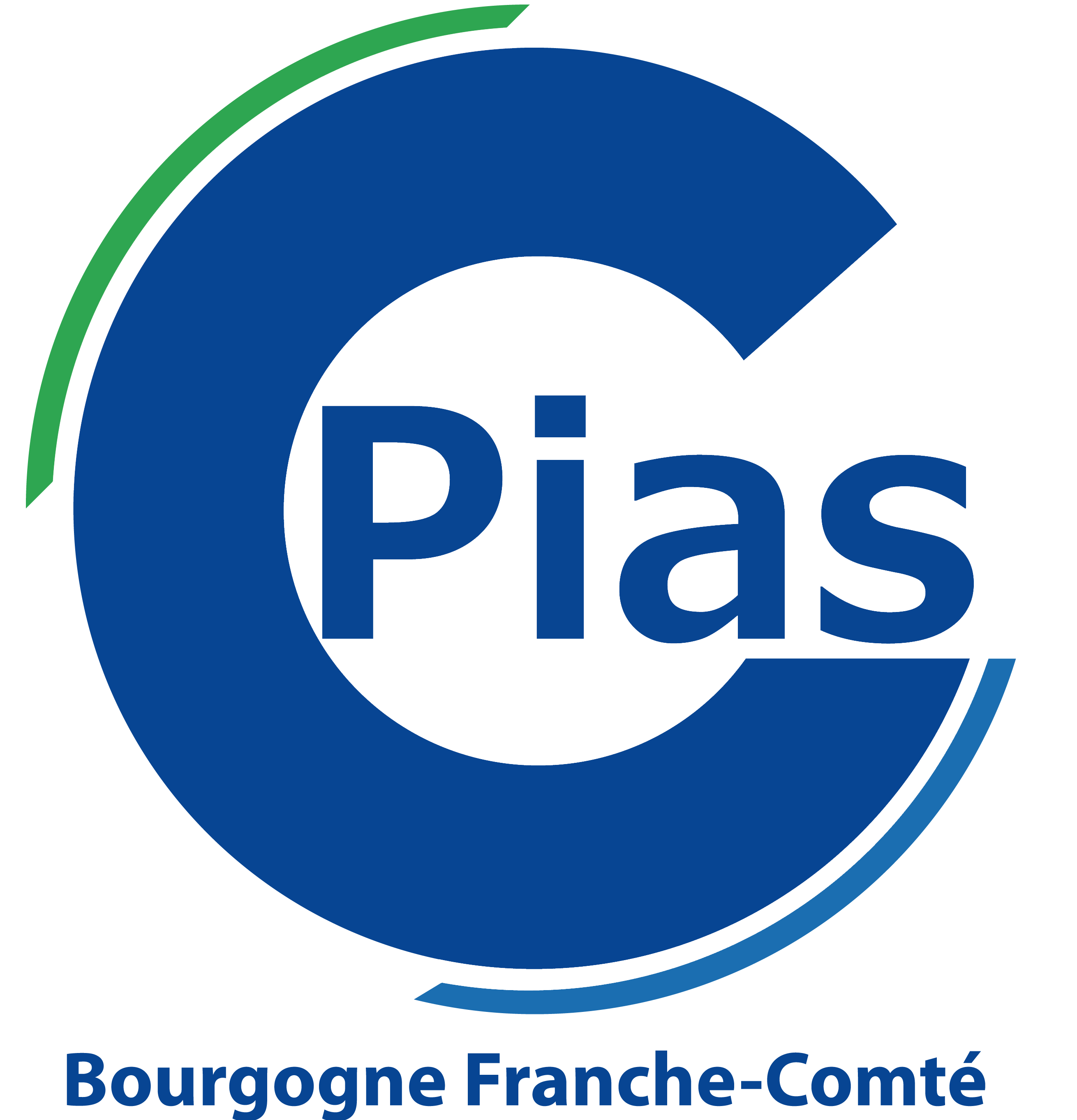 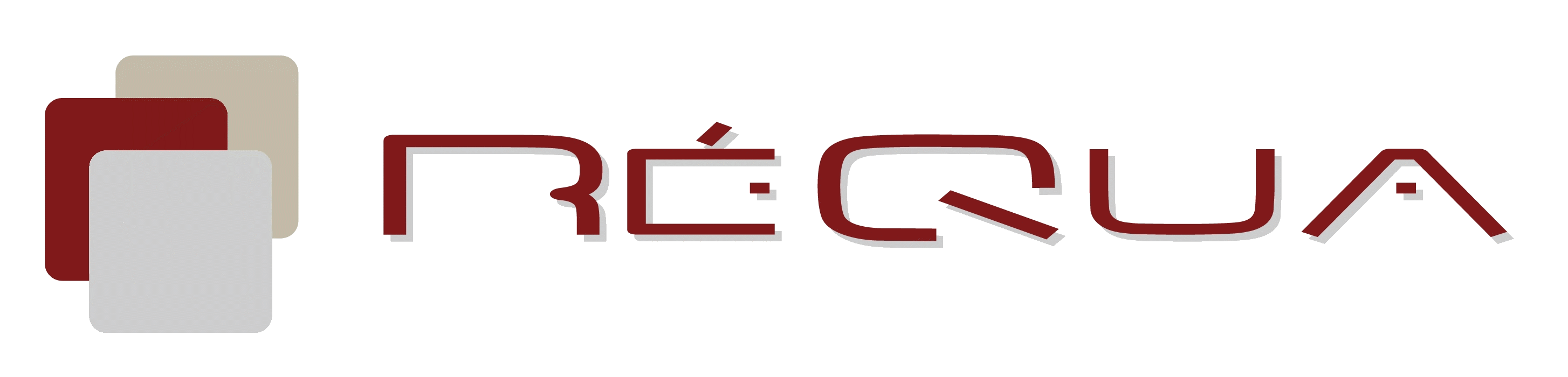 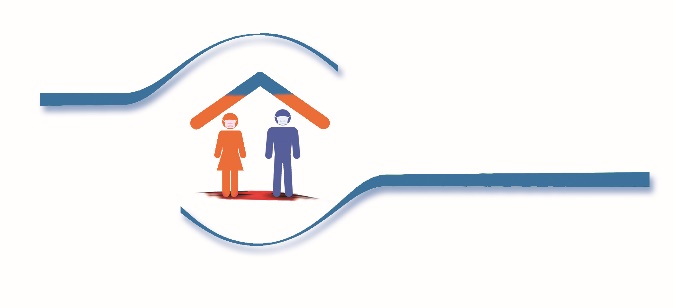 23 avril 2020Le modèle présenté ci-dessous est à adapter dans chaque établissementModèle d’auto-questionnaire à proposer aux visiteursAUTO-QUESTIONNAIREAVANT UNE VISITE EN PERIODE DE CONFINEMENTCe questionnaire a pour but d’évaluer votre état de santé avant de rendre visite à votre proche. Il est à remplir la veille ou le jour de la visite. Les réponses que vous y apporterez ne seront pas enregistrées. La présence d’un ou surtout de plusieurs de ces symptômes constitue une alerte. Nous vous invitons dans ce cas à nous prévenir et à différer la visite à votre proche.Par ailleurs, nous vous rappelons que si vous êtes atteint des pathologies suivantes, vous êtes particulièrement à risque de développer une forme grave du COVID-19 si vous êtes infectés :antécédents cardio-vasculaires (hypertension artérielle compliquée, antécédent d’accident vasculaire cérébral ou de coronaropathie, chirurgie cardiaque), insuffisance cardiaque, diabète, problème respiratoire ou maladie respiratoire, obésité, insuffisance rénale ou hépatique, cancer sous traitement ou dans les 3 dernières années, immunodépression liée à des médicaments ou une maladieCONTACTS ET RENSEIGNEMENTS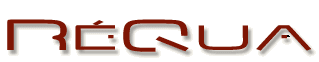 Pensez-vous avoir ou avoir eu de la fièvre ou une sensation de fièvre au cours des 15 derniers jours (frissons, sueurs) ? Oui NonAu cours des 15 derniers jours, avez-vous des courbatures ou des douleurs musculaires inhabituelles (hors activité sportive) ?  Oui NonAu cours des 15 derniers jours, avez-vous une toux ou une augmentation de votre toux habituelle ?  Oui NonAu cours des 15 derniers jours, avez-vous noté une forte diminution ou perte de votre goût ou de votre odorat ? Oui NonAu cours des 15 derniers jours, avez-vous eu mal à la gorge ? Oui NonAu cours des 15 derniers jours, avez-vous eu de la diarrhée (au moins 3 selles molles) ? Oui NonAu cours des 15 derniers jours, avez-vous ressenti une fatigue inhabituelle ? Oui NonAu cours des 15 derniers jours, avez-vous noté un manque de souffle INHABITUEL lorsque vous parlez ou faites un petit effort ? Oui NonAu cours des 15 derniers jours, avez-vous eu une toux ou une augmentation de votre toux habituelle ? Oui NonSite de Besançon : 26 rue Proudhon - 25000 BESANCONSite de Dijon : Site de La Chartreuse 1 Boulevard Chanoine Kir 21000 DIJONrequa@requa.fr - 03 81 61 68 10requa-dijon@requa.fr  - 03 80 42 55 40requams@requa.fr - 03 81 61 68 18Site Internet : www.requa.fr